الجدول التحصيليمادة : التربية الفنيةالصف : الثالث متوسط الفصل الدراسي  ( الأول  )الجدول التحصيلي للتربية الفنية  ثالث متوسط الفصل الدراسي الاول للعام الدراسي    14 /    14 هـالجدول التحصيلي للتربية الفنية  ثالث متوسط الفصل الدراسي الاول للعام الدراسي     14/    14 هـ                                            الجدول التحصيلي للتربية الفنية ثالث متوسط الفصل الدراسي الاول للعام الدراسي    14 /      14 هـالجدول التحصيلي النهائي ( الرصد ) للفصل الدراسي الاول للصف الثالث متوسط عام    14  /      14 هـمموضوع الدرسالفن التشكيلي المعاصر واستخدام الخامات الفن التشكيلي المعاصر واستخدام الخامات الفن التشكيلي المعاصر واستخدام الخامات الفن التشكيلي المعاصر واستخدام الخامات الفن التشكيلي المعاصر واستخدام الخامات الفن التشكيلي المعاصر واستخدام الخامات الفن التشكيلي المعاصر واستخدام الخامات مجموع درجات الدرس رسم وحدة زخرفية من خلال الحرفرسم وحدة زخرفية من خلال الحرفرسم وحدة زخرفية من خلال الحرفرسم وحدة زخرفية من خلال الحرفرسم وحدة زخرفية من خلال الحرفرسم وحدة زخرفية من خلال الحرفرسم وحدة زخرفية من خلال الحرفمجموع درجات الدرسرسم وحدة زخرفية من خلال الكلمة رسم وحدة زخرفية من خلال الكلمة رسم وحدة زخرفية من خلال الكلمة رسم وحدة زخرفية من خلال الكلمة رسم وحدة زخرفية من خلال الكلمة رسم وحدة زخرفية من خلال الكلمة رسم وحدة زخرفية من خلال الكلمة مجموع درجات الدرسمجموع درجات وحدة الزخرفةماسم الطالبةجمالية الأعمال الفنية متعددة الخاماتأسس التكوين الجيداختيار الخامات المناسبةترتيب عناصر العمل الفنيتركيب الخامات المتعدد استخدام ألوان الكلريكالقيم الفنية في اللوحات ذات الخامات المتعددةمجموع درجات الدرس مجموع درجات وحدة الرسم معرفة مفهوم اخط العربيمعرفة بعض أنواع الخط العربيإدراك المميزات التشكيلية للخط العربياستنتاج مفهوم الزخرفة الكتابيةتذوق بعض أعمال الزخرفة الكتابيةمعرفة خطوات رسم وحدة زخرفيه من حرف واحدرسم وحدة زخرفيه من خلال حرف واحدمجموع درجات الدرسمعرفة مفهوم الخط الكوفياستنتاج أنواع من الخط الكوفيالشعور بالقيم الفنية بالخط العربيإدراك أساليب الزخارف الكتابيةمعرفة طرق مختلفة للزخرفة الكتابية بكلمة واحدةمعرفة خطوات تصميم زخرفة كتابية من كلمةرسم وحدة زخرفيه من كلمة واحدة بطريقة التكرارمجموع درجات الدرسمجموع درجات وحدة الزخرفة3444555303011121221011121221020مموضوع الدرس طباعة الشاشة الحريرية بواسطة الاستيكراللاصقطباعة الشاشة الحريرية بواسطة الاستيكراللاصقطباعة الشاشة الحريرية بواسطة الاستيكراللاصقطباعة الشاشة الحريرية بواسطة الاستيكراللاصقطباعة الشاشة الحريرية بواسطة الاستيكراللاصقطباعة الشاشة الحريرية بواسطة الاستيكراللاصقطباعة الشاشة الحريرية بواسطة الاستيكراللاصقطباعة الشاشة الحريرية بواسطة الاستيكراللاصقطباعة الشاشة الحريرية بواسطة الاستيكراللاصقطباعة الشاشة الحريرية بواسطة الاستيكراللاصقمجموع درجات الدرسطباعة الشاشة الحريرية بواسطة الحساسطباعة الشاشة الحريرية بواسطة الحساسطباعة الشاشة الحريرية بواسطة الحساسطباعة الشاشة الحريرية بواسطة الحساسطباعة الشاشة الحريرية بواسطة الحساسطباعة الشاشة الحريرية بواسطة الحساسطباعة الشاشة الحريرية بواسطة الحساسطباعة الشاشة الحريرية بواسطة الحساسطباعة الشاشة الحريرية بواسطة الحساسطباعة الشاشة الحريرية بواسطة الحساسمطباعة الشاشة الحريريةتعريف الأدوات والخامات المستخدمة في طباعة  الشاشة الحريريةإتقان عملية تجهيز النول الحريري الخاص بالطباعةمعرفة طريقة تجهيز النول الخاص بالطباعةإتقان عملية التصميم على الاستيكر اللاصق وتفريغهإتقان استخدام المقص أو المشرط في قص المنحنيات والمستقيماتإتقان تثبيت التصميم على الشاشة الحريريةمعرفة طريقة الطباعة بقالب واحد مع عدة تصاميمتطبيق بعض القوانين الرياضية في توزيع المساحاتالقدرة علة تنفيذ الطباعة  باستخدام الشاشة الحريريةمجموع درجات الدرسطباعة الشاشة الحريرية بواسطة الاستيكراللاصقالتعريف بالأدوات والخامات المستخدمة في الطباعة الشاشة الحريريةذكر مكونات الصندوق الضوئيمعرفة طريقة تجهيز النول الخاص بالطباعةإتقان عملية شف التصميم على الشفافياتإتقان تعبئة المساحات اللونية الخاصة بالتصميم على الشفافيةإتقان التعامل مع المعمل المعتمتطبيق بعض القوانين الرياضية في توزيع المساحاتالقدرة على تنفيذ الطباعة باستخدام الشاشة الحريريةمجموع درجات الدرسمجموع درجات وحدة الظباعةاسم الطالبة  /الدرجةاسم الطالبة  /الدرجة111171111111815مموضوع الدرسخزفيات عربيةخزفيات عربيةخزفيات عربيةخزفيات عربيةخزفيات عربيةخزفيات عربيةخزفيات عربيةمجموع درجات وحدة الخزفالمشروع الفني الفصليالمشروع الفني الفصليالمشروع الفني الفصليالمشروع الفني الفصليالمشروع الفني الفصليالمشروع الفني الفصليممراحل تطوير الشكل الخزفي العربيتعداد أهم الصفات الشكلية للشكل الخزفي العربيوصف جماليات الخزف  العربيتقدير قيمة الطابع العربيمفهوم الشكل الفخاريتعريف بعض المصطلحات الخاصة بالخزفإنتاج شكل خزفي عربي متقنمجموع درجات الدرسمجموع درجات وحدة الخزفموضوع المشروع وارتباطه بالمقررإثراؤه لعملية التعليم والتعلمالتنظيم وتوزيع الاعمال بين الاعضاءوجود خطة التنفيذ وخطواتهاتنفيذ وعرض المشروعمجموع درجات المشروعاسم الطالبة  /الدرجةاسم الطالبة  /الدرجة2222223151532321020مالطالبة الوحدة الأولى( الرسم )الوحدة الثانية( الزخرفة )مجموع الفترة الاولىالوحدة الثالثة( الطباعة )الوحدة الرابعة ( الخزف )المشروع الفصليمجموع الفترة الثانيةالمجموعالمعدلمالطالبة 3020501515205010050123456789101112131415161718192021222324252627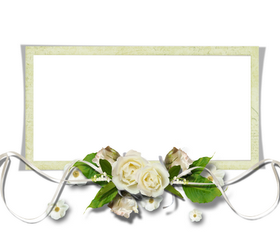 